Планируемый период предоставления транспорта : ноябрь 2023г.   Специальные требования к организациям: В  стоимость перевозки входит страхование перевозки груза, подписание типового договора экспедиторских услуг АО «Салаватнефтемаш»Особые условия отгрузки: - оплата по факту в течении 30 банковских дней после предоставления оригиналов отгрузочных документов;- автотранспорт должен быть оборудован ремнями для крепления оборудования. - верхняя загрузка транспорта.По решению технических вопросов, прошу обращаться к  Абзалиловой Юлие Баязитовне,  конт.тел.: (3476) 37-76-34.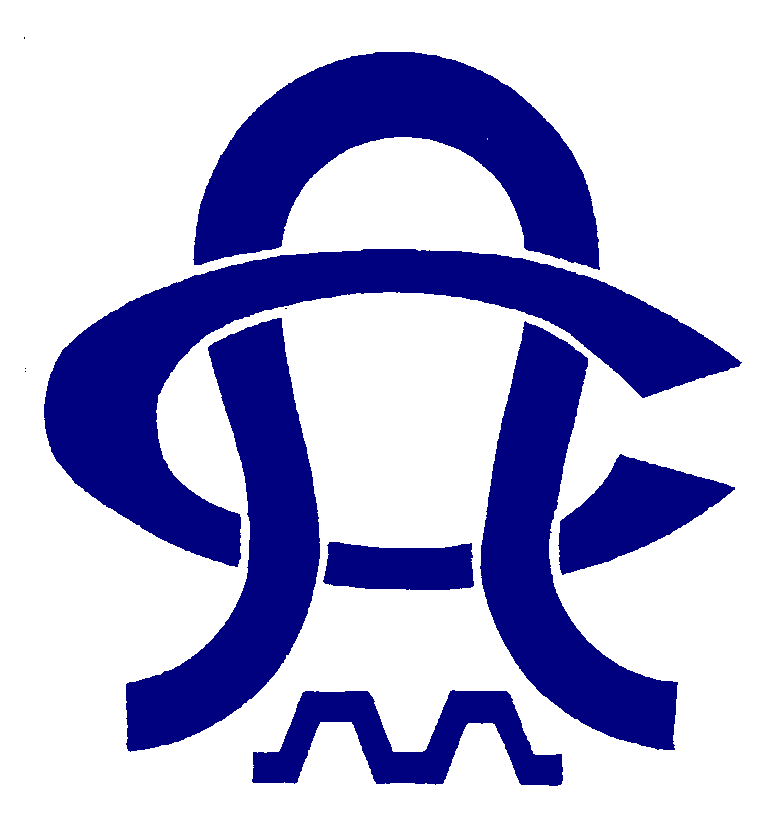 АКЦИОНЕРНОЕ ОБЩЕСТВО«САЛАВАТНЕФТЕМАШ» (АО «Салаватнефтемаш»)__________________________________________Техническое задание на предоставление транспортных услуг    ул. Молодогвардейцев, д. 26, г. Салават, Республика Башкортостан,Российская Федерация, 453256,тел: (3476) 37-75-50, факс (3476) 37-75-32 ОКПО 05754941, ОГРН 1020201994482,ИНН/КПП: 0266017771/026601001www.snm.ru, e-mail: snm@snm.ru                09.10.2023   № 03 -  3669На __________________ от ___________________Техническое задание на предоставление транспортных услуг    п/пБазис поставки автоНаименованиеГабариты ед.  Вес./ед, кгТребуемый автотранспортСтоимость   оборудования для расчета страховки, руб. с НДС1.АО»Салаватнефтемаш»г.Салават Молодогвардейцев 26.               –Филиал «Костромская ГРЭС»г.Волгореченск Костромская обл.з.з01082 ПВД-5502шт 8800х2200х2300 – 40 922,0 тн790х550х320- 98,0кг41 020 трал36 981 600